Profesionālo kvalifikāciju apliecinošā dokumenta sērija ____________ Nr._____________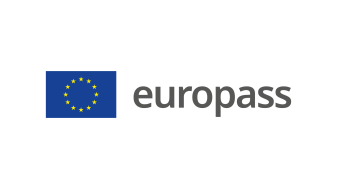 Pielikums profesionālo kvalifikāciju apliecinošam dokumentam(*) Latvija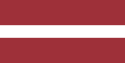 1. Profesionālo kvalifikāciju apliecinošā dokumenta nosaukums(1) Diploms par profesionālo vidējo izglītību Profesionālās kvalifikācijas apliecībaProfesionālā kvalifikācija: Tūrisma pakalpojumu konsultants(1) oriģinālvalodā2. Profesionālo kvalifikāciju apliecinošā dokumenta nosaukuma tulkojums(2) A diploma of vocational secondary education A vocational qualification certificateVocational qualification: (2) Ja nepieciešams. Šim tulkojumam nav juridiska statusa.3. Kompetenču raksturojumsTūrisma pakalpojumu konsultants apkopo klientu pieprasījumu, konsultē klientus, sagatavo piedāvājumu, veic rezervācijas un tūrisma pakalpojumu pārdošanu.Apguvis kompetences šādu profesionālo pienākumu un uzdevumu veikšanai:3.1. Darba vides un darba vietas sagatavošana:− ievērot tūrisma nozares normatīvo aktu prasības; − plānot savu darbu un visu saistīto resursu racionālu izmantošanu; − sadarboties ar kolēģiem un partneriem/piegādātājiem darbu plānošanā un izpildē dažādu struktūru līmeņos; − sekot līdzi aktuālajiem nozares procesiem un piedāvājumiem; − apstrādāt no tūrisma pakalpojumu datu bāzēm iegūto informāciju par piedāvājumiem. 3.2. Klientu konsultēšana par tūrisma pakalpojumu piedāvājumiem:− izzināt klientu vajadzības, vēlmes un iespējas; − iepazīstināt klientu ar tūrisma pakalpojumu cenrādi un samaksas kārtību; − sniegt informāciju klientiem par tūrisma pakalpojumu piedāvājumu; − konsultēt klientu par tūrisma pakalpojumiem klātienē un attālināti; − vienoties par tūrisma pakalpojumu/galamērķi;− sadarboties ar klientu, ievērojot profesionālās ētikas un vispārējās ētikas principus; − pielietot informācijas un komunikāciju tehnoloģijas dažādu profesionālo dokumentu sagatavošanā.3.3. Tūrisma pakalpojumu piedāvājumu variantu sagatavošana: − sazināties ar tiešo tūrisma pakalpojumu sniedzējiem; − lietot vismaz divas svešvalodas, tai skaitā profesionālo terminoloģiju valsts valodā un svešvalodās; − identificēt klientam piemērotākos tūrisma pakalpojumus; − sagatavot tūrisma pakalpojumu piedāvājuma variantus klientam; − piedāvāt klientam sagatavotos tūrisma pakalpojumus un papildus pakalpojumus; − vienoties ar klientu par izvēlēto pakalpojumu.3.4. Tūrisma pakalpojumu pārdošana:− iepazīstināt klientu ar līgumu un tā nosacījumiem; − noslēgt līgumu par tūrisma pakalpojumu; − sagatavot rēķinu par tūrisma pakalpojuma nodrošināšanu; − veikt skaidras un bezskaidras naudas operācijas; − sagatavot un izsniegt ceļošanas dokumentāciju klientam. 3.5. Tūrisma pakalpojumu rezervēšana un pēcpārdošanas servisa nodrošināšana:  − rezervēt tūrisma pakalpojumu profesionālajās rezervēšanas sistēmās; − izmantot tiešā pakalpojumu sniedzēja tiešsaistes sistēmas; − sazināties ar tūrisma pakalpojuma sniedzēju. − sagatavot atskaites tiešajai vadībai un klientam; − sniegt atbalstu klientam ceļojuma laikā; − nodrošināt turpmāko sadarbību ar klientu. 3.6. Profesionālās darbības pamatprincipu ievērošana:  − sazināties valsts valodā; − ievērot darba tiesību, darba aizsardzības un vides aizsardzības prasības; − ievērot ugunsdrošības, civilās aizsardzības un elektrodrošības noteikumus; − organizēt darba vietu atbilstoši darba drošības prasībām; − novērtēt savas darba spējas un veselības stāvokli darbavietā un darba pienākumu izpildes laikā; − nelaimes gadījumā rīkoties atbilstoši situācijai un sniegt pirmo palīdzību cietušajiem; − iesaistīties uzņēmuma darbības attīstībā; − pilnveidot profesionālai darbībai nepieciešamās zināšanas.Papildu kompetences:<<aizpilda izglītības iestāde>>;...;...;...4. Nodarbinātības iespējas atbilstoši profesionālajai kvalifikācijai(3)Strādāt tūrisma pakalpojumu sniegšanas uzņēmumos.(3) Ja iespējams5. Profesionālo kvalifikāciju apliecinošā dokumenta raksturojums5. Profesionālo kvalifikāciju apliecinošā dokumenta raksturojumsProfesionālo kvalifikāciju apliecinošo dokumentu izsniegušās iestādes nosaukums un statussValsts iestāde, kas nodrošina profesionālo kvalifikāciju apliecinošā dokumenta atzīšanu<<Dokumenta izsniedzēja pilns nosaukums, adrese, tālruņa Nr., tīmekļa vietnes adrese; elektroniskā pasta adrese. Izsniedzēja juridiskais statuss>>Latvijas Republikas Izglītības un zinātnes ministrija, tīmekļa vietne: www.izm.gov.lvProfesionālo kvalifikāciju apliecinošā dokumenta līmenis(valsts vai starptautisks)Vērtējumu skala/Vērtējums, kas apliecina prasību izpildiValsts atzīts dokuments, atbilst ceturtajam Latvijas kvalifikāciju ietvarstruktūras līmenim (4. LKI) un ceturtajam Eiropas kvalifikāciju ietvarstruktūras līmenim (4. EKI).Profesionālās kvalifikācijas eksāmenā saņemtais vērtējums ne zemāk par "viduvēji – 5"(vērtēšanā izmanto 10 ballu vērtējuma skalu).Pieejamība nākamajam izglītības līmenimStarptautiskie līgumi vai vienošanāsDiploms par profesionālo vidējo izglītību dod iespēju turpināt izglītību 5. LKI/5. EKI vai 6.LKI/ 6.EKI līmenī.<<Ja attiecināms. Aizpilda izglītības iestāde, gadījumā, ja noslēgtie starptautiskie līgumi vai vienošanās paredz papildu sertifikātu izsniegšanu. Ja nav attiecināms, komentāru dzēst>>Juridiskais pamatsJuridiskais pamatsProfesionālās izglītības likums (6. pants).Profesionālās izglītības likums (6. pants).6. Profesionālo kvalifikāciju apliecinošā dokumenta iegūšanas veids6. Profesionālo kvalifikāciju apliecinošā dokumenta iegūšanas veids6. Profesionālo kvalifikāciju apliecinošā dokumenta iegūšanas veids6. Profesionālo kvalifikāciju apliecinošā dokumenta iegūšanas veids Formālā izglītība: Klātiene Klātiene (darba vidē balstītas mācības) Neklātiene Formālā izglītība: Klātiene Klātiene (darba vidē balstītas mācības) Neklātiene Ārpus formālās izglītības sistēmas apgūtā izglītība Ārpus formālās izglītības sistēmas apgūtā izglītībaKopējais mācību ilgums** (stundas/gadi) _______________Kopējais mācību ilgums** (stundas/gadi) _______________Kopējais mācību ilgums** (stundas/gadi) _______________Kopējais mācību ilgums** (stundas/gadi) _______________A: Iegūtās profesionālās izglītības aprakstsB: Procentos no visas (100%) programmas B: Procentos no visas (100%) programmas C: Ilgums (stundas/nedēļas)Izglītības programmas daļa, kas apgūta izglītības iestādē<<Ieraksta izglītības programmas apjomu (%), kas apgūts izglītības iestādes mācību telpās>><<Ieraksta izglītības programmas apjomu (%), kas apgūts izglītības iestādes mācību telpās>><<Ieraksta izglītības programmas apjomu (stundās vai mācību nedēļās), kas apgūts izglītības iestādes mācību telpās>>Izglītības programmas daļa, kas apgūta praksē darba vietā, t.sk. darba vidē balstītās mācībās<<Ieraksta izglītības programmas apjomu (%), kas apgūts ārpus izglītības iestādes mācību telpām,t.i. praktiskās mācības uzņēmumā/-os, mācību praksē darba vietā, darba vidē balstītas mācības>><<Ieraksta izglītības programmas apjomu (%), kas apgūts ārpus izglītības iestādes mācību telpām,t.i. praktiskās mācības uzņēmumā/-os, mācību praksē darba vietā, darba vidē balstītas mācības>><<Ieraksta izglītības programmas apjomu (stundās vai mācību nedēļās), kas apgūts ārpus izglītības iestādes mācību telpām,t.i. praktiskās mācības uzņēmumā/-os, mācību praksē darba vietā, darba vidē balstītas>>** Attiecināms uz formālajā ceļā iegūto izglītību.Papildu informācija pieejama:www.izm.gov.lv https://visc.gov.lv/profizglitiba/stand_saraksts_mk_not_626.shtmlNacionālais informācijas centrs:Latvijas Nacionālais Europass centrs, http://www.europass.lv/** Attiecināms uz formālajā ceļā iegūto izglītību.Papildu informācija pieejama:www.izm.gov.lv https://visc.gov.lv/profizglitiba/stand_saraksts_mk_not_626.shtmlNacionālais informācijas centrs:Latvijas Nacionālais Europass centrs, http://www.europass.lv/** Attiecināms uz formālajā ceļā iegūto izglītību.Papildu informācija pieejama:www.izm.gov.lv https://visc.gov.lv/profizglitiba/stand_saraksts_mk_not_626.shtmlNacionālais informācijas centrs:Latvijas Nacionālais Europass centrs, http://www.europass.lv/** Attiecināms uz formālajā ceļā iegūto izglītību.Papildu informācija pieejama:www.izm.gov.lv https://visc.gov.lv/profizglitiba/stand_saraksts_mk_not_626.shtmlNacionālais informācijas centrs:Latvijas Nacionālais Europass centrs, http://www.europass.lv/